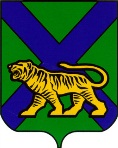 ТЕРРИТОРИАЛЬНАЯ ИЗБИРАТЕЛЬНАЯ КОМИССИЯОЛЬГИНСКОГО  РАЙОНАР Е Ш Е Н И Е    В соответствии с пунктом 4 статьи 65 Федерального закона «Об основных гарантиях избирательных прав и права на участие в референдуме граждан Российской Федерации», частью 3 статьи 76 Избирательного кодекса Приморского края,  постановлением Центральной избирательной комиссии Российской Федерации № 233/1480-6 от 4 июня 2014 года «О Порядке и сроках представления информации и числе избирателей, участников референдума, проголосовавших досрочно в помещениях комиссий и Методических рекомендациях о порядке проведения досрочного голосования в помещениях комиссий на выборах в органы государственной власти субъектов Российской Федерации, органы местного самоуправления, референдуме субъекта Российской Федерации, местном референдуме», территориальная избирательная комиссия Ольгинского района         РЕШИЛА:         1.  Определить график работы территориальной избирательной комиссии      Ольгинского района    и участковых   избирательных   комиссий для проведения досрочного голосования в помещениях для голосования на выборах в органы местного самоуправления Ольгинского городского поселения,  Весёлояровского, Моряк-Рыболовского сельских поселений, назначенных на 8 сентября 2019 года (прилагается).           2.  Направить настоящее решение в участковые избирательные комиссии избирательных участков  №№ 2101- 2102, 2107 - 2112.          3. Разместить настоящее решение на официальном сайте администрации   Ольгинского муниципального района в разделе «Территориальная избирательная комиссия Ольгинского района».График работытерриториальной избирательной комиссии Ольгинского района и участковых избирательных комиссий при  проведении досрочного голосования в помещениях для голосования на  выборах главы Ольгинского городского поселения, глав Весёлояровского, Моряк-Рыболовского сельских поселений, дополнительных выборов депутатов муниципального комитета Ольгинского городского поселения, назначенных на 8 сентября  2019 годаТерриториальная избирательная комиссия в период с 28 августа 2019 года по 3 сентября 2019 года ежедневно осуществляют рассмотрение заявлений и проводят досрочное голосование избирателей, которые по уважительной причине (отпуск, командировка, режим трудовой и учебной деятельности, выполнение государственных и общественных обязанностей, состояние здоровья и иные уважительные причины – статья 65 Федерального закона № 67-ФЗ «Об основных гарантиях избирательных прав и права на участие в референдуме граждан Российской Федерации») не смогут принять участие в голосовании в день голосования 8 сентября 2019 года на избирательном участке, где они внесены в список избирателей.Участковые избирательные комиссии в период с 4 сентября 2019 года по 7 сентября 2019 года ежедневно осуществляют рассмотрение заявлений и проводят досрочное голосование избирателей, которые по уважительной причине не смогут принять участие в голосовании 8 сентября 2019 года на избирательном участке, где они внесены в список избирателей.Избирательные комиссии проводят досрочное голосование:- в рабочие дни – с 16.00 часов до 20.00 часов;- в выходные дни – с 10.00 часов до 14.00 часов.19. 08. 2019пгт Ольга                         №  878/107Об определении графика работы территориальной избирательной комиссии Ольгинского района  и участковых избирательных комиссий для проведения досрочного голосования в помещениях для голосования  на выборах  в органы местного самоуправления Ольгинского городского поселения,  Весёлояровского, Моряк-Рыболовского сельских поселений, назначенных на 8 сентября  2019 годаПредседатель комиссииН.Ф.ГришаковСекретарь комиссииИ.В.КрипанПриложениек решению территориальной избирательной комиссии Ольгинского районаот 19 августа 2019  № 878/107